Interactive Metronome has Given My Son a New Life!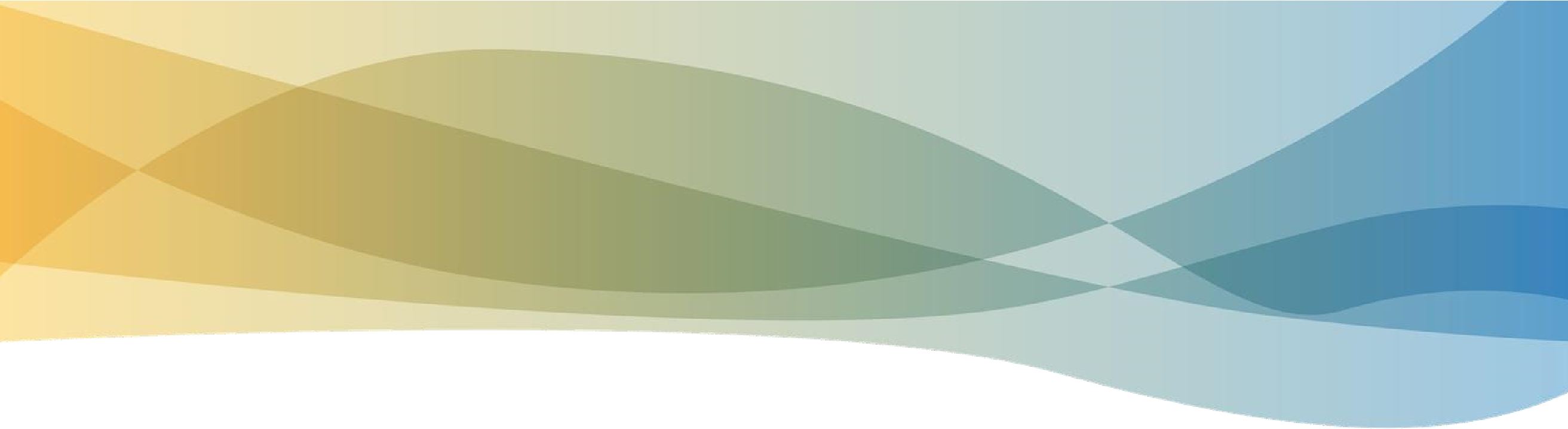 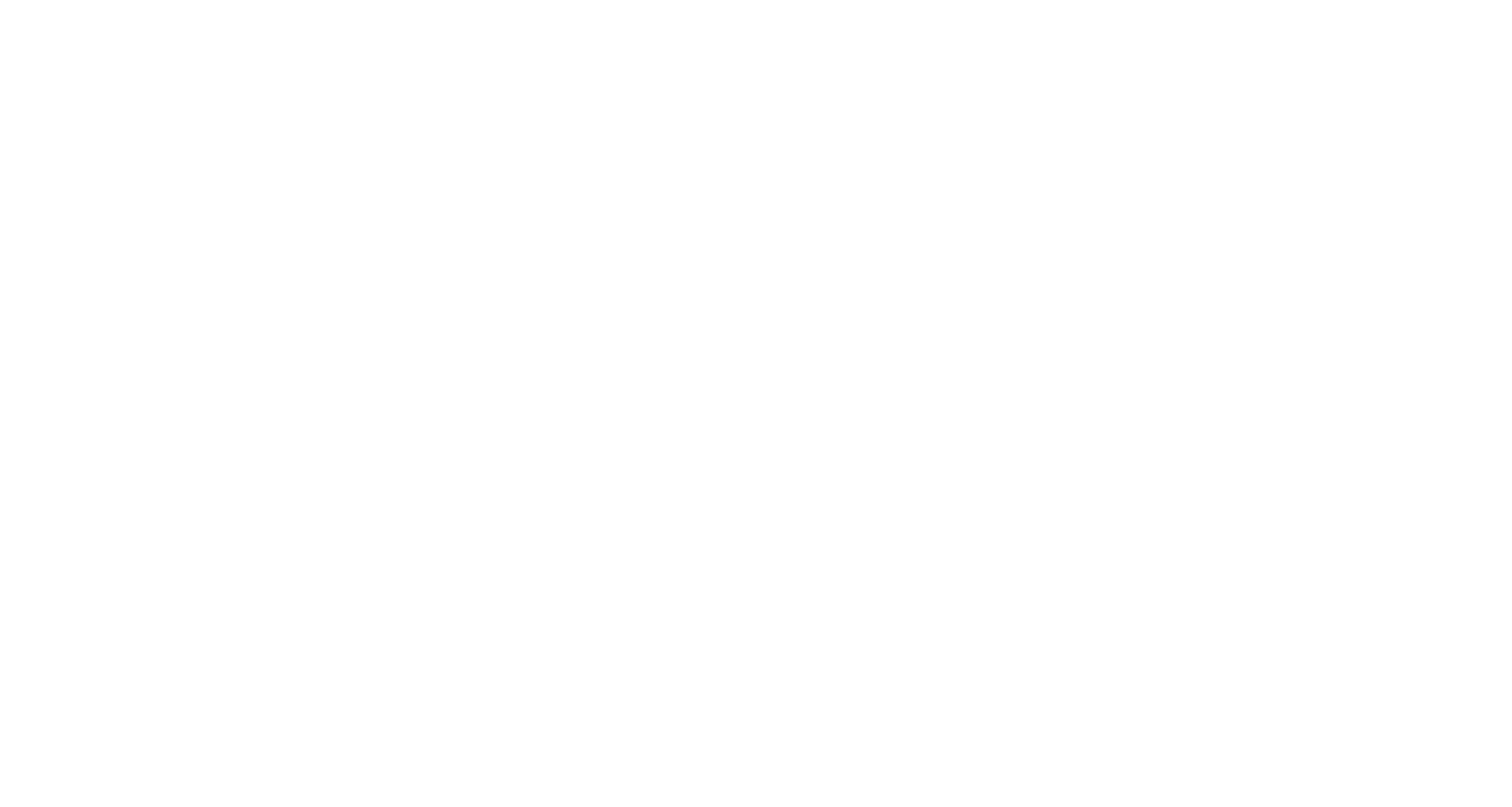 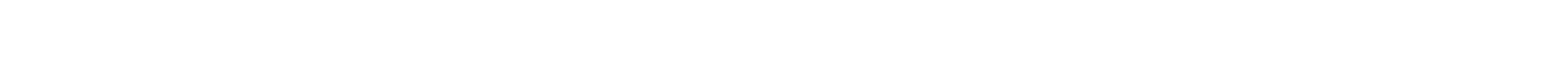 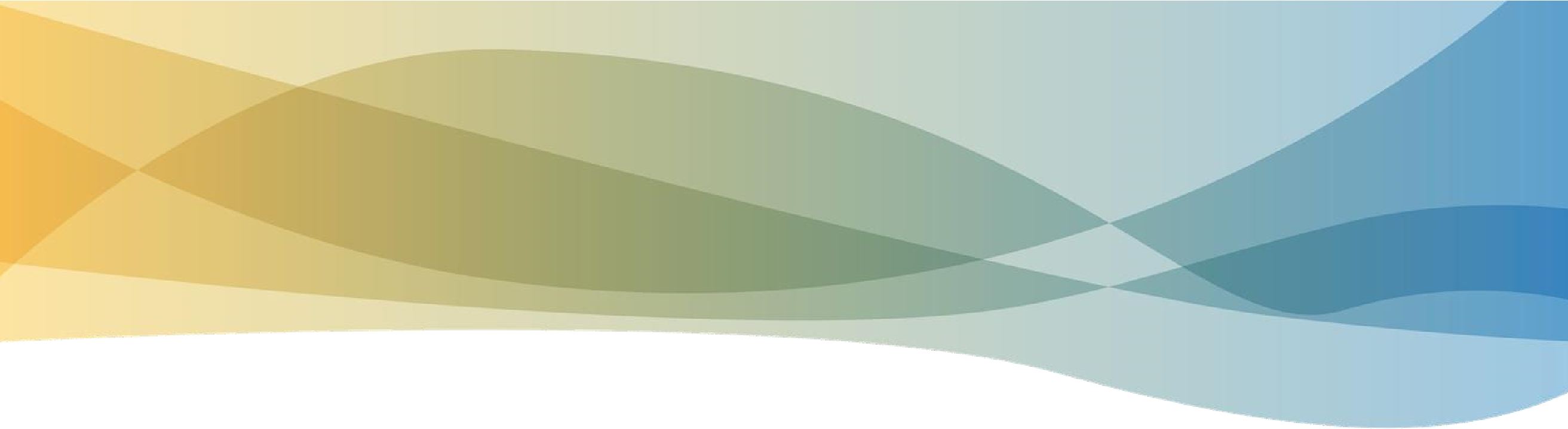 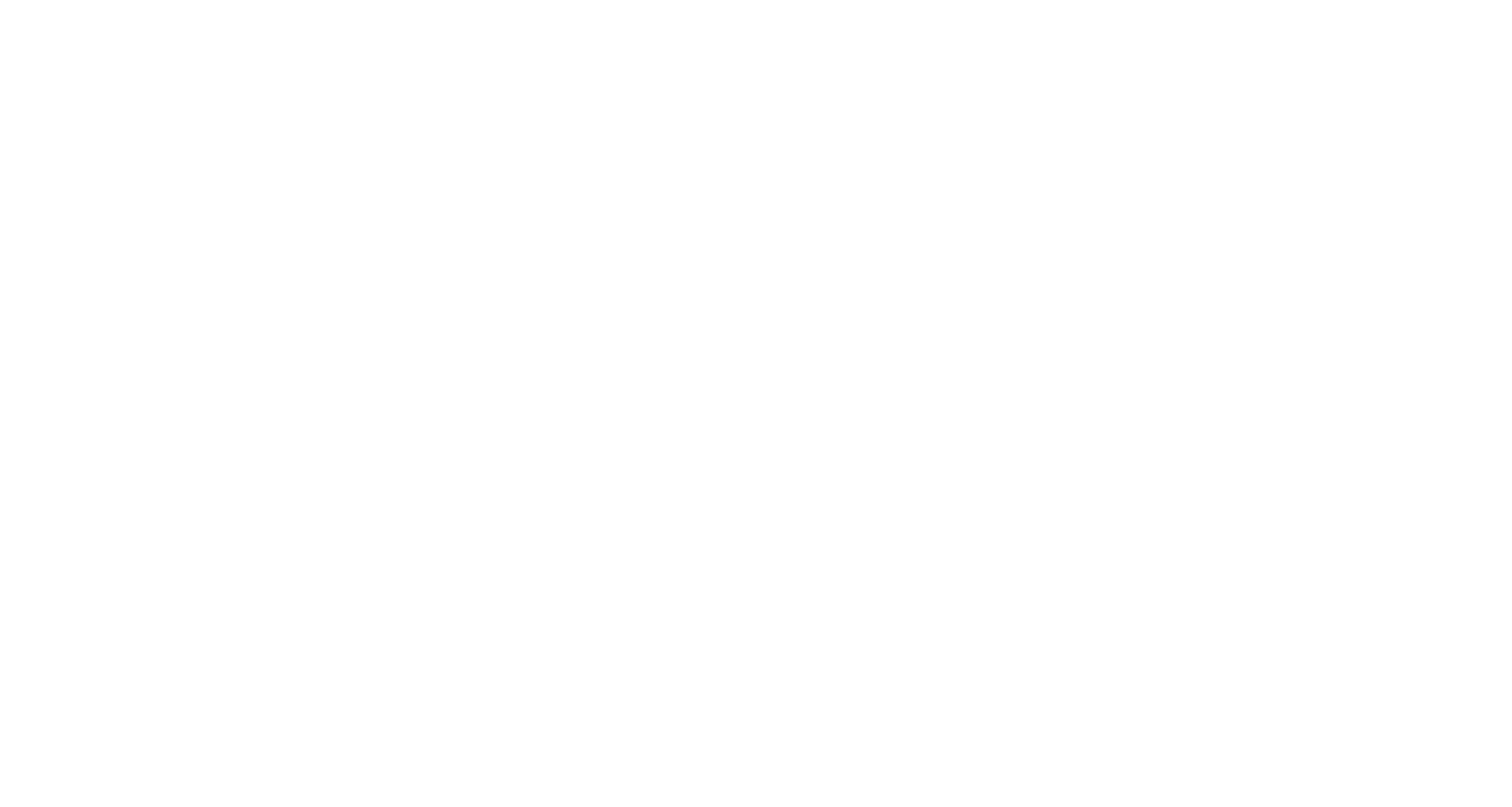 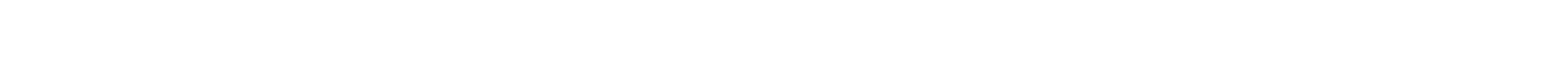   	At LifeFit BrainFit "Having a son with ADHD and on the Autism Spectrum, I made it my mission to hunt for treatments that could improve his quality of life.  His inability to focus, follow directions and complete tasks made the traditional classroom almost unbearable. Mainstream medicine was unable to offer solutions.  After a parade of specialists, various restrictive diets, multiple medications, and tutors I was disheartened and exhausted.  My son’s condition seemed to be worsening with digestive issues, migraines, anxiety, and depression.  There had to be something that would help him!  Four to five hours of homework each night was draining and defeating, and his grades sporadically ran from Aʼs to Fʼs. As he grew older, we noticed that he began having difficulty with social interactions.  To my pleasant surprise, I noticed a difference in Jack after 3 weeks of Interactive Metronome. He became more attentive and responsive.  I didn’t have to repeat myself when giving him a task at home.  He seemed more relaxed when starting up a conversation.  I was finally seeing the young man that I knew he was meant to be.  Now that he has finished the program, everyone who knows him is overwhelmed with the change. He does his homework ON HIS OWN! He is getting consistent A’s at school. His teachers love his work and what he contributes to class.  He is easygoing and happy. I could go on and on, but this is what I know for certain…..Interactive Metronome has given my son a new life."   Christine Gabbert – Jack’s Mom 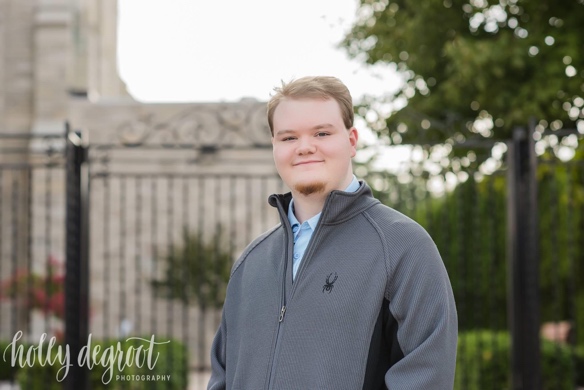 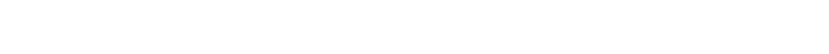 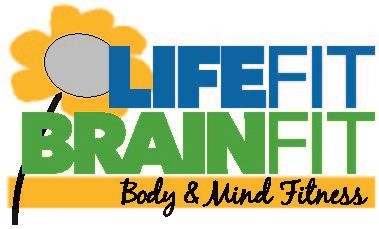 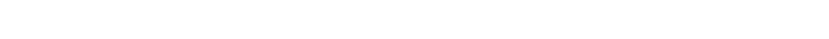 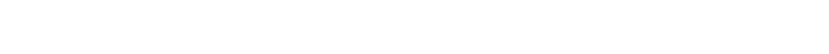 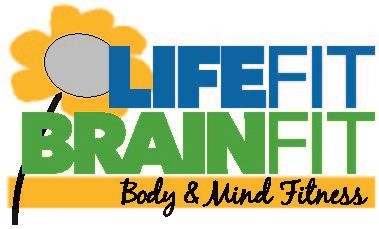 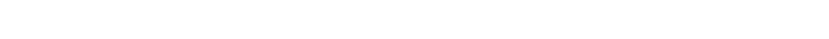 Debra Flannery, M.Ed.Certified Interactive Metronome Provider